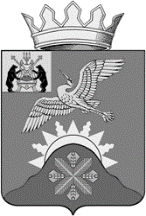 Российская ФедерацияНовгородская область Батецкий муниципальный районСОВЕТ ДЕПУТАТОВ БАТЕЦКОГО СЕЛЬСКОГО ПОСЕЛЕНИЯР Е Ш Е Н И ЕОб исполнении бюджета  Батецкого сельского поселения  за 9 месяцев 2018 годаПринято Советом депутатов  Батецкого сельского поселения  20 ноября  2018 годаВ соответствии с главой 25.1 Бюджетного кодекса Российской Федерации, статьей 52 Федерального закона от 6 октября 2003 года  № 131-ФЗ «Об общих принципах организации местного самоуправления в Российской Федерации» Совет депутатов  Батецкого сельского поселения  РЕШИЛ:1. Принять к сведению прилагаемый отчёт об исполнении бюджета Батецкого сельского поселения  за 9 месяцев  2018  года по доходам в сумме 6 015 096 рублей 99 копеек,  расходам в сумме 6 366 960 рублей 38 копеек с превышением расходов над доходами в сумме  351 863 рубля 39 копеек.2. Решение вступает в силу со дня, следующего за днём его официального опубликования.3. Опубликовать решение в муниципальной газете «Батецкие  вести» и разместить на официальном сайте Администрации Батецкого муниципального района, в разделе Батецкое сельское поселение.Глава Батецкогосельского поселения                                      С.Я. Резникп. Батецкий20  ноября  2018 года№ 173-СДОТЧЕТОБ ИСПОЛНЕНИИ БЮДЖЕТА  БАТЕЦКОГО СЕЛЬСКОГО ПОСЕЛЕНИЯ  За 9 месяцев 2018 года1.ДОХОДЫ БЮДЖЕТА                                                                                                                                                                        (руб. коп.)2.РАСХОДЫ БЮДЖЕТА                                                                                                                                                                        (руб. коп.)3.ИСТОЧНИКИ ФИНАНСИРОВАНИЯ ДЕФИЦИТА БЮДЖЕТА	          (руб.коп.)ОТЧЕТ ОБ ИСПОЛЬЗОВАНИИ БЮДЖЕТНЫХ АССИГНОВАНИЙ РЕЗЕРВНОГО ФОНДА  БАТЕЦКОГО СЕЛЬСКОГО ПОСЕЛЕНИЯ   ЗА 9 МЕСЯЦЕВ 2018 ГОДАРасходы за счет ассигнований резервного фонда  Батецкого сельского поселения  за 9 месяцев 2018 года не производились.СВЕДЕНИЯ  О ЧИСЛЕННОСТИ ЛИЦ, ЗАМЕЩАЮЩИХ МУНИЦИПАЛЬНЫЕ ДОЛЖНОСТИ И МУНИЦИПАЛЬНЫХ СЛУЖАЩИХ ОРГАНОВ МЕСТНОГО САМОУПРАВЛЕНИЯ БАТЕЦКОГО СЕЛЬСКОГО ПОСЕЛЕНИЯ   И ЗАТРАТАХ НА ИХ ДЕНЕЖНОЕ СОДЕРЖАНИЕ  ЗА 9 МЕСЯЦЕВ  2018 ГОДАВ соответствии с абзацем третьим части 2 статьи 34 Федерального закона от 06.10.2003 N 131-ФЗ "Об общих принципах организации местного самоуправления в Российской Федерации", уставами муниципального района и Батецкого сельского поселения, являющегося административным центром муниципального района, предусмотрено образование местной администрации муниципального района, на которую возлагается исполнение полномочий местной администрации Батецкого сельского поселения. Поэтому в Батецком сельском поселении местная администрация не образована и расходы на содержание лиц, замещающих муниципальные должности и должности муниципальных служащих, служащих органов местного самоуправления Администрации Батецкого сельского поселения отсутствуют.СВЕДЕНИЯ  О ЧИСЛЕННОСТИ РАБОТНИКОВ МУНИЦИПАЛЬНЫХ УЧРЕЖДЕНИЙ БАТЕЦКОГО СЕЛЬСКОГО ПОСЕЛЕНИЯ   И  ЗАТРАТАХ НА ИХ ДЕНЕЖНОЕ СОДЕРЖАНИЕ ЗА 9 МЕСЯЦЕВ  2018 ГОДАМуниципальных учреждений, финансируемых за счет средств бюджета Батецкого сельского поселения, не имеется.Наименование показателяКод дохода по бюджетной классификацииКод дохода по бюджетной классификацииУтвержденные бюджетные назначенияИсполненоНаименование показателяКод дохода по бюджетной классификацииКод дохода по бюджетной классификацииУтвержденные бюджетные назначенияИсполненоНаименование показателяКод дохода по бюджетной классификацииКод дохода по бюджетной классификацииУтвержденные бюджетные назначенияИсполнено13345Доходы бюджета - всегохх9 647 769,276 015 096,99в том числе:Федеральное казначейство100000000000000000002 083 539,431 638 018,90НАЛОГОВЫЕ И НЕНАЛОГОВЫЕ ДОХОДЫ100100000000000000002 083 539,431 638 018,90НАЛОГИ НА ТОВАРЫ (РАБОТЫ, УСЛУГИ), РЕАЛИЗУЕМЫЕ НА ТЕРРИТОРИИ РОССИЙСКОЙ ФЕДЕРАЦИИ100103000000000000002 083 539,431 638 018,90Акцизы по подакцизным товарам (продукции), производимым на территории Российской Федерации100103020000100001102 083 539,431 638 018,90Доходы от уплаты акцизов на дизельное топливо, подлежащие распределению между бюджетами субъектов Российской Федерации и местными бюджетами с учетом установленных дифференцированных нормативов отчислений в местные бюджеты10010302230010000110788 202,84713 324,79Доходы от уплаты акцизов на моторные масла для дизельных и (или) карбюраторных (инжекторных) двигателей, подлежащие распределению между бюджетами субъектов Российской Федерации и местными бюджетами с учетом установленных дифференцированных нормативов отчислений в местные бюджеты100103022400100001105 679,666 469,98Доходы от уплаты акцизов на автомобильный бензин, подлежащие распределению между бюджетами субъектов Российской Федерации и местными бюджетами с учетом установленных дифференцированных нормативов отчислений в местные бюджеты100103022500100001101 441 925,911 078 006,19Доходы от уплаты акцизов на прямогонный бензин, подлежащие распределению между бюджетами субъектов Российской Федерации и местными бюджетами с учетом установленных дифференцированных нормативов отчислений в местные бюджеты10010302260010000110-152 268,98-159 782,06Федеральная налоговая служба182000000000000000003 092 300,001 037 321,53НАЛОГОВЫЕ И НЕНАЛОГОВЫЕ ДОХОДЫ182100000000000000003 092 300,001 037 321,53НАЛОГИ НА ПРИБЫЛЬ, ДОХОДЫ18210100000000000000535 900,00376 525,80Налог на доходы физических лиц18210102000010000110535 900,00376 525,80Налог на доходы физических лиц с доходов, источником которых является налоговый агент, за исключением доходов, в отношении которых исчисление и уплата налога осуществляются в соответствии со статьями 227, 227.1 и 228 Налогового кодекса Российской Федерации18210102010010000110532 400,00371 316,66Налог на доходы физических лиц с доходов, полученных от осуществления деятельности физическими лицами, зарегистрированными в качестве индивидуальных предпринимателей, нотариусов, занимающихся частной практикой, адвокатов, учредивших адвокатские кабинеты, и других лиц, занимающихся частной практикой в соответствии со статьей 227 Налогового кодекса Российской Федерации182101020200100001103 000,004 955,70Налог на доходы физических лиц с доходов, полученных физическими лицами в соответствии со статьей 228 Налогового кодекса Российской Федерации18210102030010000110500,00253,44НАЛОГИ НА СОВОКУПНЫЙ ДОХОД182105000000000000009 000,0074 969,69Единый сельскохозяйственный налог182105030000100001109 000,0074 969,69Единый сельскохозяйственный налог182105030100100001109 000,0074 969,69НАЛОГИ НА ИМУЩЕСТВО182106000000000000002 547 400,00585 826,04Налог на имущество физических лиц18210601000000000110182 400,00112 319,35Налог на имущество физических лиц, взимаемый по ставкам, применяемым к объектам налогообложения, расположенным в границах сельских поселений18210601030100000110182 400,00112 319,35Земельный налог182106060000000001102 365 000,00473 506,69Земельный налог с организаций18210606030000000110851 400,00245 425,34Земельный налог с организаций, обладающих земельным участком, расположенным в границах сельских поселений18210606033100000110851 400,00245 425,34Земельный налог с физических лиц182106060400000001101 513 600,00228 081,35Земельный налог с физических лиц, обладающих земельным участком, расположенным в границах сельских поселений182106060431000001101 513 600,00228 081,3580380300000000000000000150 789,00152 806,37НАЛОГОВЫЕ И НЕНАЛОГОВЫЕ ДОХОДЫ803100000000000000000,002 014,37ДОХОДЫ ОТ ИСПОЛЬЗОВАНИЯ ИМУЩЕСТВА, НАХОДЯЩЕГОСЯ В ГОСУДАРСТВЕННОЙ И МУНИЦИПАЛЬНОЙ СОБСТВЕННОСТИ803111000000000000000,002 014,37Доходы, получаемые в виде арендной либо иной платы за передачу в возмездное пользование государственного и муниципального имущества (за исключением имущества бюджетных и автономных учреждений, а также имущества государственных и муниципальных унитарных предприятий, в том числе казенных)803111050000000001200,002 014,37Доходы от сдачи в аренду имущества, находящегося в оперативном управлении органов государственной власти, органов местного самоуправления, государственных внебюджетных фондов и созданных ими учреждений (за исключением имущества бюджетных и автономных учреждений)803111050300000001200,002 014,37Доходы от сдачи в аренду имущества, находящегося в оперативном управлении органов управления сельских поселений и созданных ими учреждений (за исключением имущества муниципальных бюджетных и автономных учреждений)803111050351000001200,002 014,37БЕЗВОЗМЕЗДНЫЕ ПОСТУПЛЕНИЯ80320000000000000000150 789,00150 792,00ПРОЧИЕ БЕЗВОЗМЕЗДНЫЕ ПОСТУПЛЕНИЯ80320700000000000000150 789,00150 792,00Прочие безвозмездные поступления в бюджеты сельских поселений80320705000100000180150 789,00150 792,00Прочие безвозмездные поступления в бюджеты сельских поселений80320705030100000180150 789,00150 792,00892892000000000000000004 321 140,843 186 950,19БЕЗВОЗМЕЗДНЫЕ ПОСТУПЛЕНИЯ892200000000000000004 321 140,843 186 950,19БЕЗВОЗМЕЗДНЫЕ ПОСТУПЛЕНИЯ ОТ ДРУГИХ БЮДЖЕТОВ БЮДЖЕТНОЙ СИСТЕМЫ РОССИЙСКОЙ ФЕДЕРАЦИИ892202000000000000004 321 140,843 399 144,85Дотации бюджетам бюджетной системы Российской Федерации892202100000000001511 708 300,001 302 000,00Дотации на выравнивание бюджетной обеспеченности892202150010000001511 708 300,001 302 000,00Дотации бюджетам сельских поселений на выравнивание бюджетной обеспеченности892202150011000001511 708 300,001 302 000,00Субсидии бюджетам бюджетной системы Российской Федерации (межбюджетные субсидии)892202200000000001512 612 840,842 097 144,85Субсидии бюджетам на поддержку государственных программ субъектов Российской Федерации и муниципальных программ формирования современной городской среды89220225555000000151737 377,00221 681,20Субсидии бюджетам сельских поселений на поддержку государственных программ субъектов Российской Федерации и муниципальных программ формирования современной городской среды89220225555100000151737 377,00221 681,20Прочие субсидии892202299990000001511 875 463,841 875 463,65Прочие субсидии бюджетам сельских поселений892202299991000001511 875 463,841 875 463,65ВОЗВРАТ ОСТАТКОВ СУБСИДИЙ, СУБВЕНЦИЙ И ИНЫХ МЕЖБЮДЖЕТНЫХ ТРАНСФЕРТОВ, ИМЕЮЩИХ ЦЕЛЕВОЕ НАЗНАЧЕНИЕ, ПРОШЛЫХ ЛЕТ892219000000000000000,00-212 194,66Возврат остатков субсидий, субвенций и иных межбюджетных трансфертов, имеющих целевое назначение, прошлых лет из бюджетов сельских поселений892219000001000001510,00-212 194,66Возврат остатков субсидий на поддержку государственных программ субъектов Российской Федерации и муниципальных программ формирования современной городской среды из бюджетов сельских поселений892219255551000001510,00-212 194,66Наименование показателяКод расхода по бюджетной классификацииКод расхода по бюджетной классификацииКод расхода по бюджетной классификацииКод расхода по бюджетной классификацииКод расхода по бюджетной классификацииКод расхода по бюджетной классификацииУтвержденные бюджетные назначенияИсполненоНаименование показателяКод расхода по бюджетной классификацииКод расхода по бюджетной классификацииКод расхода по бюджетной классификацииКод расхода по бюджетной классификацииКод расхода по бюджетной классификацииКод расхода по бюджетной классификацииУтвержденные бюджетные назначенияИсполненоНаименование показателяКод расхода по бюджетной классификацииКод расхода по бюджетной классификацииКод расхода по бюджетной классификацииКод расхода по бюджетной классификацииКод расхода по бюджетной классификацииКод расхода по бюджетной классификацииУтвержденные бюджетные назначенияИсполнено133333345Расходы бюджета - всегохххххх11 188 832,796 366 960,38в том числе:8038030000000000000000000000011 188 832,796 366 960,38ОБЩЕГОСУДАРСТВЕННЫЕ ВОПРОСЫ8030100000000000000000000019 000,0012 664,50Резервные фонды803011100000000000000000002 000,000,00Резервные фонды803011199900289900000000002 000,000,00Иные бюджетные ассигнования803011199900289908008008002 000,000,00Резервные средства803011199900289908708708702 000,000,00Другие общегосударственные вопросы8030113000000000000000000017 000,0012 664,50Членские взносы в Ассоциацию муниципальных образований8030113999002832000000000017 000,0012 664,50Иные бюджетные ассигнования8030113999002832080080080017 000,0012 664,50Уплата налогов, сборов и иных платежей8030113999002832085085085017 000,0012 664,50Уплата иных платежей8030113999002832085385385317 000,0012 664,50НАЦИОНАЛЬНАЯ БЕЗОПАСНОСТЬ И ПРАВООХРАНИТЕЛЬНАЯ ДЕЯТЕЛЬНОСТЬ8030300000000000000000000063 100,0012 000,00Обеспечение пожарной безопасности8030310000000000000000000063 100,0012 000,00Пожарная безопасность8030310999002916000000000063 100,0012 000,00Закупка товаров, работ и услуг для обеспечения государственных (муниципальных) нужд8030310999002916020020020063 100,0012 000,00Иные закупки товаров, работ и услуг для обеспечения государственных (муниципальных) нужд8030310999002916024024024063 100,0012 000,00Прочая закупка товаров, работ и услуг8030310999002916024424424463 100,0012 000,00НАЦИОНАЛЬНАЯ ЭКОНОМИКА803040000000000000000000004 628 182,832 923 486,22Дорожное хозяйство (дорожные фонды)803040900000000000000000004 616 182,832 913 486,22Содержание автомобильных дорог общего пользования местного значения803040903011290300000000002 424 589,511 101 813,76Закупка товаров, работ и услуг для обеспечения государственных (муниципальных) нужд803040903011290302002002002 424 589,511 101 813,76Иные закупки товаров, работ и услуг для обеспечения государственных (муниципальных) нужд803040903011290302402402402 424 589,511 101 813,76Прочая закупка товаров, работ и услуг803040903011290302442442442 424 589,511 101 813,76Оформление прав собственности на улично-дорожную сеть общего пользования местного значения и земельные участки под ними8030409030122904000000000080 000,0021 600,00Закупка товаров, работ и услуг для обеспечения государственных (муниципальных) нужд8030409030122904020020020080 000,0021 600,00Иные закупки товаров, работ и услуг для обеспечения государственных (муниципальных) нужд8030409030122904024024024080 000,0021 600,00Прочая закупка товаров, работ и услуг8030409030122904024424424480 000,0021 600,00Оформление прав собственности на улично-дорожную сеть общего пользования местного значения и земельные участки под ними (обл.субсидия прошлых лет)8030409030127152000000000057 000,000,00Закупка товаров, работ и услуг для обеспечения государственных (муниципальных) нужд8030409030127152020020020057 000,000,00Иные закупки товаров, работ и услуг для обеспечения государственных (муниципальных) нужд8030409030127152024024024057 000,000,00Прочая закупка товаров, работ и услуг8030409030127152024424424457 000,000,00Безопасность дорожного движения80304090301329050000000000150 000,001 380,00Закупка товаров, работ и услуг для обеспечения государственных (муниципальных) нужд80304090301329050200200200150 000,001 380,00Иные закупки товаров, работ и услуг для обеспечения государственных (муниципальных) нужд80304090301329050240240240150 000,001 380,00Прочая закупка товаров, работ и услуг80304090301329050244244244150 000,001 380,00Ремонт автомобильных дорог общего пользования местного значения (средства бюджета поселения)80304090302129010000000000150 000,0034 104,44Закупка товаров, работ и услуг для обеспечения государственных (муниципальных) нужд80304090302129010200200200150 000,0034 104,44Иные закупки товаров, работ и услуг для обеспечения государственных (муниципальных) нужд80304090302129010240240240150 000,0034 104,44Прочая закупка товаров, работ и услуг80304090302129010244244244150 000,0034 104,44Ремонт автомобильных дорог общего пользования местного значения (субсидия)80304090302171520000000000747 942,60747 942,41Закупка товаров, работ и услуг для обеспечения государственных (муниципальных) нужд80304090302171520200200200747 942,60747 942,41Иные закупки товаров, работ и услуг для обеспечения государственных (муниципальных) нужд80304090302171520240240240747 942,60747 942,41Прочая закупка товаров, работ и услуг80304090302171520244244244747 942,60747 942,41Софинансирование на ремонт автомобильных дорог общего пользования местного значения803040903021S152000000000039 365,4039 365,39Закупка товаров, работ и услуг для обеспечения государственных (муниципальных) нужд803040903021S152020020020039 365,4039 365,39Иные закупки товаров, работ и услуг для обеспечения государственных (муниципальных) нужд803040903021S152024024024039 365,4039 365,39Прочая закупка товаров, работ и услуг803040903021S152024424424439 365,4039 365,39Текущий ремонт автомобильных дорог общего пользования местного значения (ямочный ремонт)80304090302229020000000000185 254,88185 254,88Закупка товаров, работ и услуг для обеспечения государственных (муниципальных) нужд80304090302229020200200200185 254,88185 254,88Иные закупки товаров, работ и услуг для обеспечения государственных (муниципальных) нужд80304090302229020240240240185 254,88185 254,88Прочая закупка товаров, работ и услуг80304090302229020244244244185 254,88185 254,88Текущий (ямочный) ремонт автомобильных дорог общего пользования местного значения80304090302271520000000000299 057,40299 057,40Закупка товаров, работ и услуг для обеспечения государственных (муниципальных) нужд80304090302271520200200200299 057,40299 057,40Иные закупки товаров, работ и услуг для обеспечения государственных (муниципальных) нужд80304090302271520240240240299 057,40299 057,40Прочая закупка товаров, работ и услуг80304090302271520244244244299 057,40299 057,40Софинансирование на текущий (ямочный) ремонт автомобильных дорог общего пользования803040903022S152000000000015 744,6015 739,86Закупка товаров, работ и услуг для обеспечения государственных (муниципальных) нужд803040903022S152020020020015 744,6015 739,86Иные закупки товаров, работ и услуг для обеспечения государственных (муниципальных) нужд803040903022S152024024024015 744,6015 739,86Прочая закупка товаров, работ и услуг803040903022S152024424424415 744,6015 739,86Устройство и ремонт тротуара (средства бюджета поселения)80304090302329060000000000234 593,44234 593,44Закупка товаров, работ и услуг для обеспечения государственных (муниципальных) нужд80304090302329060200200200234 593,44234 593,44Иные закупки товаров, работ и услуг для обеспечения государственных (муниципальных) нужд80304090302329060240240240234 593,44234 593,44Прочая закупка товаров, работ и услуг80304090302329060244244244234 593,44234 593,44Благоустройство дворовой территории многоквартирного дома административного центра Батецкого сельского поселения-поселка Батецкий ул.Первомайская д.4580304090505129240000000000232 635,00232 634,64Закупка товаров, работ и услуг для обеспечения государственных (муниципальных) нужд80304090505129240200200200232 635,00232 634,64Иные закупки товаров, работ и услуг для обеспечения государственных (муниципальных) нужд80304090505129240240240240232 635,00232 634,64Прочая закупка товаров, работ и услуг80304090505129240244244244232 635,00232 634,64Другие вопросы в области национальной экономики8030412000000000000000000012 000,0010 000,00Прочие мероприятия в области национальной экономики8030412999002808000000000012 000,0010 000,00Закупка товаров, работ и услуг для обеспечения государственных (муниципальных) нужд8030412999002808020020020012 000,0010 000,00Иные закупки товаров, работ и услуг для обеспечения государственных (муниципальных) нужд8030412999002808024024024012 000,0010 000,00Прочая закупка товаров, работ и услуг8030412999002808024424424412 000,0010 000,00ЖИЛИЩНО-КОММУНАЛЬНОЕ ХОЗЯЙСТВО803050000000000000000000006 455 549,963 403 533,85Коммунальное хозяйство80305020000000000000000000853 000,00725 953,88Возмещение убытков общественных бань80305020402181010000000000853 000,00725 953,88Иные бюджетные ассигнования80305020402181010800800800853 000,00725 953,88Субсидии юридическим лицам (кроме некоммерческих организаций), индивидуальным предпринимателям, физическим лицам - производителям товаров, работ, услуг80305020402181010810810810853 000,00725 953,88Субсидии (гранты в форме субсидий) на финансовое обеспечение затрат в связи с производством (реализацией) товаров, выполнением работ, оказанием услуг, порядком (правилами) предоставления которых не установлены требования о последующем подтверждении их использования в соответствии с условиями и (или) целями предоставления80305020402181010813813813853 000,00725 953,88Благоустройство803050300000000000000000005 602 549,962 677 579,97Благоустройство дворовых территорий многоквартирных домов административного центра Батецкого сельского поселения-поселка Батецкий (средства собственников)8030503010112926000000000030 789,0030 789,00Закупка товаров, работ и услуг для обеспечения государственных (муниципальных) нужд8030503010112926020020020030 789,0030 789,00Иные закупки товаров, работ и услуг для обеспечения государственных (муниципальных) нужд8030503010112926024024024030 789,0030 789,00Прочая закупка товаров, работ и услуг8030503010112926024424424430 789,0030 789,00Благоустройство дворовых территорий многоквартирных домов административного центра Батецкого сельского поселения-поселка Батецкий803050301011L5551000000000277 101,32277 101,32Закупка товаров, работ и услуг для обеспечения государственных (муниципальных) нужд803050301011L5551200200200277 101,32277 101,32Иные закупки товаров, работ и услуг для обеспечения государственных (муниципальных) нужд803050301011L5551240240240277 101,32277 101,32Прочая закупка товаров, работ и услуг803050301011L5551244244244277 101,32277 101,32Благоустройство общественных территорий административного центра Батецкого сельского поселения-поселка Батецкий803050301012L5551000000000644 619,680,00Закупка товаров, работ и услуг для обеспечения государственных (муниципальных) нужд803050301012L5551200200200644 619,680,00Иные закупки товаров, работ и услуг для обеспечения государственных (муниципальных) нужд803050301012L5551240240240644 619,680,00Прочая закупка товаров, работ и услуг803050301012L5551244244244644 619,680,00Уличное освещение803050303014292100000000001 981 000,001 716 323,76Закупка товаров, работ и услуг для обеспечения государственных (муниципальных) нужд803050303014292102002002001 981 000,001 716 323,76Иные закупки товаров, работ и услуг для обеспечения государственных (муниципальных) нужд803050303014292102402402401 981 000,001 716 323,76Прочая закупка товаров, работ и услуг803050303014292102442442441 981 000,001 716 323,76Мероприятия по энергосбережению и повышению энергетической эффективности использования энергетического ресурса при эксплуатации системы наружного освещения в Батецком сельском поселении80305030301529210000000000826 000,000,00Закупка товаров, работ и услуг для обеспечения государственных (муниципальных) нужд80305030301529210200200200826 000,000,00Иные закупки товаров, работ и услуг для обеспечения государственных (муниципальных) нужд80305030301529210240240240826 000,000,00Прочая закупка товаров, работ и услуг80305030301529210244244244826 000,000,00Приобретение контейнеров для сбора ТБО8030503040112923000000000039 000,000,00Закупка товаров, работ и услуг для обеспечения государственных (муниципальных) нужд8030503040112923020020020039 000,000,00Иные закупки товаров, работ и услуг для обеспечения государственных (муниципальных) нужд8030503040112923024024024039 000,000,00Прочая закупка товаров, работ и услуг8030503040112923024424424439 000,000,00Мероприятия по организации и содержанию мест захоронения8030503050112923000000000056 000,000,00Закупка товаров, работ и услуг для обеспечения государственных (муниципальных) нужд8030503050112923020020020056 000,000,00Иные закупки товаров, работ и услуг для обеспечения государственных (муниципальных) нужд8030503050112923024024024056 000,000,00Прочая закупка товаров, работ и услуг8030503050112923024424424456 000,000,00Мероприятия по удалению сухостойных, больных и аварийных деревьев8030503050122923100000000040 000,0013 148,50Закупка товаров, работ и услуг для обеспечения государственных (муниципальных) нужд8030503050122923120020020040 000,0013 148,50Иные закупки товаров, работ и услуг для обеспечения государственных (муниципальных) нужд8030503050122923124024024040 000,0013 148,50Прочая закупка товаров, работ и услуг8030503050122923124424424440 000,0013 148,50Анализ воды в местах купания8030503050122923200000000010 000,008 041,70Закупка товаров, работ и услуг для обеспечения государственных (муниципальных) нужд8030503050122923220020020010 000,008 041,70Иные закупки товаров, работ и услуг для обеспечения государственных (муниципальных) нужд8030503050122923224024024010 000,008 041,70Прочая закупка товаров, работ и услуг8030503050122923224424424410 000,008 041,70Прочие мероприятия по благоустройству поселения80305030501229233000000000521 576,12360 508,27Закупка товаров, работ и услуг для обеспечения государственных (муниципальных) нужд80305030501229233200200200521 576,12360 508,27Иные закупки товаров, работ и услуг для обеспечения государственных (муниципальных) нужд80305030501229233240240240521 576,12360 508,27Прочая закупка товаров, работ и услуг80305030501229233244244244521 576,12360 508,27Мероприятия по санитарной очистке территории сельского поселения8030503050122923500000000020 000,001 252,42Закупка товаров, работ и услуг для обеспечения государственных (муниципальных) нужд8030503050122923520020020020 000,001 252,42Иные закупки товаров, работ и услуг для обеспечения государственных (муниципальных) нужд8030503050122923524024024020 000,001 252,42Прочая закупка товаров, работ и услуг8030503050122923524424424420 000,001 252,42Строительство детских спортивно-игровых площадок8030503050212923000000000098 000,0097 915,00Закупка товаров, работ и услуг для обеспечения государственных (муниципальных) нужд8030503050212923020020020098 000,0097 915,00Иные закупки товаров, работ и услуг для обеспечения государственных (муниципальных) нужд8030503050212923024024024098 000,0097 915,00Прочая закупка товаров, работ и услуг8030503050212923024424424498 000,0097 915,00Проект поддержки местных инициатив (средства населения)80305030503129233000000000120 000,002 850,00Закупка товаров, работ и услуг для обеспечения государственных (муниципальных) нужд80305030503129233200200200120 000,002 850,00Иные закупки товаров, работ и услуг для обеспечения государственных (муниципальных) нужд80305030503129233240240240120 000,002 850,00Прочая закупка товаров, работ и услуг80305030503129233244244244120 000,002 850,00Проект поддержки местных инициатив (субсидия)80305030503175260000000000700 000,0022 800,00Закупка товаров, работ и услуг для обеспечения государственных (муниципальных) нужд80305030503175260200200200700 000,0022 800,00Иные закупки товаров, работ и услуг для обеспечения государственных (муниципальных) нужд80305030503175260240240240700 000,0022 800,00Прочая закупка товаров, работ и услуг80305030503175260244244244700 000,0022 800,00Проект поддержки местных инициатив (средства бюджета поселения)803050305031S526000000000090 000,002 850,00Закупка товаров, работ и услуг для обеспечения государственных (муниципальных) нужд803050305031S526020020020090 000,002 850,00Иные закупки товаров, работ и услуг для обеспечения государственных (муниципальных) нужд803050305031S526024024024090 000,002 850,00Прочая закупка товаров, работ и услуг803050305031S526024424424490 000,002 850,00Поддержка инициативы представителей ТОС (субсидия)80305030504172090000000000128 463,84124 608,00Закупка товаров, работ и услуг для обеспечения государственных (муниципальных) нужд80305030504172090200200200128 463,84124 608,00Иные закупки товаров, работ и услуг для обеспечения государственных (муниципальных) нужд80305030504172090240240240128 463,84124 608,00Прочая закупка товаров, работ и услуг80305030504172090244244244128 463,84124 608,00Поддержка инициативы представителей ТОС803050305041S209000000000020 000,0019 392,00Закупка товаров, работ и услуг для обеспечения государственных (муниципальных) нужд803050305041S209020020020020 000,0019 392,00Иные закупки товаров, работ и услуг для обеспечения государственных (муниципальных) нужд803050305041S209024024024020 000,0019 392,00Прочая закупка товаров, работ и услуг803050305041S209024424424420 000,0019 392,00КУЛЬТУРА, КИНЕМАТОГРАФИЯ8030800000000000000000000019 000,0014 500,00Культура8030801000000000000000000019 000,0014 500,00Проведение мероприятий по культуре8030801999002941000000000019 000,0014 500,00Закупка товаров, работ и услуг для обеспечения государственных (муниципальных) нужд8030801999002941020020020019 000,0014 500,00Иные закупки товаров, работ и услуг для обеспечения государственных (муниципальных) нужд8030801999002941024024024019 000,0014 500,00Прочая закупка товаров, работ и услуг8030801999002941024424424419 000,0014 500,00ОБСЛУЖИВАНИЕ ГОСУДАРСТВЕННОГО И МУНИЦИПАЛЬНОГО ДОЛГА803130000000000000000000004 000,00775,81Обслуживание государственного внутреннего и муниципального долга803130100000000000000000004 000,00775,81Процентные платежи по долговым обязательствам803130199900289000000000004 000,00775,81Обслуживание государственного (муниципального) долга803130199900289007007007004 000,00775,81Обслуживание муниципального долга803130199900289007307307304 000,00775,81Результат исполнения бюджета (дефицит / профицит)хххххх-1 541 063,52-351 863,39Наименование показателяКод источника финансирования дефицита бюджета по бюджетной классификацииКод источника финансирования дефицита бюджета по бюджетной классификацииУтвержденные бюджетные назначенияИсполненоНаименование показателяКод источника финансирования дефицита бюджета по бюджетной классификацииКод источника финансирования дефицита бюджета по бюджетной классификацииУтвержденные бюджетные назначенияИсполненоНаименование показателяКод источника финансирования дефицита бюджета по бюджетной классификацииКод источника финансирования дефицита бюджета по бюджетной классификацииУтвержденные бюджетные назначенияИсполнено13345Источники финансирования дефицита бюджета - всегохх1 541 063,52351 863,39      в том числе:источники внутреннего финансирования бюджетахх-152 000,00-152 000,00       из них:ИСТОЧНИКИ ВНУТРЕННЕГО ФИНАНСИРОВАНИЯ ДЕФИЦИТОВ БЮДЖЕТОВ00001000000000000000-152 000,00-152 000,00Бюджетные кредиты от других бюджетов бюджетной системы Российской Федерации00001030000000000000-152 000,00-152 000,00Бюджетные кредиты от других бюджетов бюджетной системы Российской Федерации в валюте Российской Федерации00001030100000000000-152 000,00-152 000,00Получение бюджетных кредитов от других бюджетов бюджетной системы Российской Федерации в валюте Российской Федерации000010301000000007001 362 800,001 362 800,00Погашение бюджетных кредитов, полученных от других бюджетов бюджетной системы Российской Федерации в валюте Российской Федерации00001030100000000800-1 514 800,00-1 514 800,00Получение кредитов от других бюджетов бюджетной системы Российской Федерации бюджетами сельских поселений в валюте Российской Федерации000010301001000007101 362 800,001 362 800,00Погашение бюджетами сельских поселений кредитов от других бюджетов бюджетной системы Российской Федерации в валюте Российской Федерации00001030100100000810-1 514 800,00-1 514 800,00источники внешнего финансирования бюджетахх0,000,00       из них:Изменение остатков средств000      01000000000000000000      010000000000000001 693 063,52503 863,39Изменение остатков средств на счетах по учету средств бюджета000      01050000000000000000      010500000000000001 693 063,52503 863,39Изменение иных финансовых активов за счет средств, размещенных в депозиты в валюте Российской Федерации и иностранной валюте в кредитных организациях000      01060000000000000000      010600000000000000,000,00Увеличение остатков средств бюджетов00001050000000000500-11 010 569,27-7 377 896,99Увеличение прочих остатков средств бюджетов00001050200000000500-11 010 569,27-7 377 896,99Увеличение прочих остатков денежных средств бюджетов00001050201000000510-11 010 569,27-7 377 896,99Увеличение прочих остатков денежных средств бюджетов сельских поселений00001050201100000510-11 010 569,27-7 377 896,99Уменьшение остатков средств бюджетов0000105000000000060012 703 632,797 881 760,38Уменьшение прочих остатков средств бюджетов0000105020000000060012 703 632,797 881 760,38Уменьшение прочих остатков денежных средств бюджетов0000105020100000061012 703 632,797 881 760,38Уменьшение прочих остатков денежных средств бюджетов сельских поселений0000105020110000061012 703 632,797 881 760,38